ΚАРАР                                                                       РЕШЕНИЕ«О   ПРОЕКТЕ БЮДЖЕТА СЕЛЬСКОГО ПОСЕЛЕНИЯЕЛАНЛИНСКИЙ СЕЛЬСОВЕТ МУНИЦИПАЛЬНОГО РАЙОНА         КИГИНСКИЙ РАЙОН РЕСПУБЛИКИ БАШКОРТОСТАННА 2023 ГОД И НА ПЛАНОВЫЙ ПЕРИОД 2024 И 2025 ГОДОВ»	Совет сельского поселения Еланлинский сельсовет муниципального района Кигинский район Республики Башкортостан РЕШИЛ:	1. Утвердить основные характеристики проекта бюджета сельского поселения Еланлинский сельсовет муниципального района Кигинский район Республики Башкортостан (далее бюджет сельского поселения) на 2023 год:-общий объем доходов бюджета сельского поселения в сумме 3078700 рублей        00 копеек;-общий объем расходов бюджета сельского поселения в сумме 3078700 рублей 00 копеек;- дефицит бюджета сельского поселения в сумме 0    рублей 0 копеек.	2. Утвердить основные характеристики проекта бюджета сельского поселения на плановый период 2024 и 2025 годов:	1) прогнозируемый объем доходов бюджета сельского поселения на 2024 год в сумме 2558800 рублей 00 копеек и на 2025 год в сумме 2558800 рублей 00 копеек;	2) общий объем расходов бюджета сельского поселения на 2024 год в сумме 2558800 рублей 00 копеек, в том числе условно-утвержденные расходы в сумме 64000 рублей 00 копеек, на 2025 год в сумме 2558800 рублей 00 копеек; в том числе условно-утвержденные расходы 128000 рублей 00 копеек.3) дефицит бюджета сельского поселения в сумме 0    рублей 0 копеек.	3. Установить, что при зачислении в бюджет сельского поселения безвозмездных поступлений в виде добровольных взносов (пожертвований) юридических и физических лиц для казенного учреждения, находящегося в ведении соответствующего главного распорядителя средств бюджета сельского поселения, на сумму указанных поступлений увеличиваются бюджетные ассигнования соответствующему главному распорядителю средств бюджета сельского поселения для последующего доведения в установленном порядке до указанного учреждения лимитов бюджетных обязательств для осуществления расходов, соответствующих целям, на достижение которых представлены добровольные взносы (пожертвования).	4. Установить поступления доходов в бюджет сельского поселения	на 2023 год и на плановый период 2024 и 2025 годов согласно приложению 1 к настоящему Решению.	5. Утвердить в пределах общего объема расходов бюджета сельского поселения, установленного п.1 настоящего Решения, распределение бюджетных ассигнований сельского поселения:1) по разделам, подразделам, целевым статьям (муниципальным программам сельского поселения Еланлинский сельсовет муниципального района Кигинский район Республики Башкортостан и непрограммным направлениям деятельности), группам видов расходов классификации расходов бюджетов:на 2023 год и на плановый период 2024 и 2025 годов согласно приложению 2 к настоящему Решению.	2) по целевым статьям (муниципальным    программам       сельского поселения Еланлинский сельсовет муниципального  района Кигинский район Республики Башкортостан и     непрограммным направлениям деятельности), группам видов расходов классификации расходов бюджетов:	на 2023 год и на плановый период 2024 и 2025 годов согласно приложению 3 к настоящему Решению.	Утвердить ведомственную структуру расходов бюджета   сельского поселения Еланлинский  сельсовет:на 2023 год и на плановый период 2024 и 2025 годов согласно приложению 4 к настоящему Решению.	6. Установить верхний предел внутреннего муниципального долга на 1 января 2024 года в размере 0   руб.0 копеек, на 1 января 2025 года 0   руб 0 копеек, на 1 января 2026 г в сумме 0   руб 0 копеек,  в том числе верхний предел внутреннего объема обязательств по муниципальным гарантиям в сумме 0   руб 0 копеек,  дефицит бюджета сельского поселения  в сумме 0  рублей 0копеек.	7. Установить, что решения и иные нормативные правовые акты сельского поселения Еланлинский сельсовет муниципального района Кигинский район Республики Башкортостан, предусматривающие принятие новых видов расходных обязательств или увеличение бюджетных ассигнований на исполнение существующих видов расходных обязательств сверх  утвержденных в бюджете сельского поселения на 2023 год  и на плановый период 2024 и 2025 годов, а также сокращающие его доходную базу, подлежат исполнению при изыскании дополнительных источников доходов бюджета сельского поселения и (или) сокращении расходов по конкретным экономическим статьям расходов бюджета сельского поселения, при условии внесения соответствующих изменений в настоящее Решение.	Проекты решений и иных нормативных правовых актов, требующие введения новых видов расходных обязательств или увеличения бюджетных ассигнований по следующим видам расходных обязательств сверх утвержденных в бюджете сельского поселения на 2023 год и на плановый период 2024 и 2025 годов, либо сокращающие его доходную базу, вносятся только при одновременном внесении предложений о дополнительных источниках доходов бюджета сельского поселения или сокращении бюджетных ассигнований по конкретным статьям расходов бюджета сельского поселения.8. Установить в соответствии с пунктом 3 статьи 217 Бюджетного кодекса Российской Федерации следующие основания для  внесения изменений в показатели сводной бюджетной росписи сельского поселения, связанные с особенностями исполнения бюджета сельского поселения и (или) перераспределения бюджетных ассигнований между главными распорядителями средств бюджета сельского поселения:- поступление межбюджетных трансфертов из бюджета муниципального района ;-  использование образованной в ходе исполнения бюджета сельского поселения экономии по отдельным разделам, подразделам, целевым статьям  , группам  видов    расходов бюджета;- принятие решений об утверждении программ сельского поселения;- использование остатков средств бюджета сельского поселения на 1 января 2023 года;- использование средств резервного фонда Администрации сельского поселения Еланлинский сельсовет муниципального района Кигинский район Республики Башкортостан.	9. Установить, что заключение и оплата получателями бюджетных средств обязательств по договорам, исполнение которых осуществляется за счет средств бюджета сельского поселения, производятся в пределах утвержденных им бюджетных ассигнований в соответствии с ведомственной, функциональной и экономической структурами расходов бюджета.Принятые получателями бюджетных средств обязательства, вытекающие из договоров, исполнение которых осуществляется за счет средств бюджета сельского поселения, сверх утвержденных им бюджетных ассигнований, не подлежат оплате за счет средств бюджета сельского поселения на текущий финансовый год.	10. Установить, что нормативные правовые акты, частично (не в полной мере) обеспеченные источниками финансирования, применяются в пределах средств, утвержденных в бюджете сельского поселения.	11. Администрация сельского поселения Еланлинский сельсовет муниципального района Кигинский  район Республики Башкортостан не вправе принимать решения, приводящие к увеличению  в 2023 -2025 годах  численности муниципальных служащих, работников учреждений.	12. Утвердить в составе расходов бюджета сельского поселения на 2023 -2025 годы  расходы на формирование резервного фонда в сумме 5000 рублей 00 копеек.13. Предложить председателю Совета сельского поселения Еланлинский сельсовет муниципального района Кигинский  район Республики Башкортостан и поручить Администрации сельского поселения Еланлинский сельсовет муниципального района Кигинский  район Республики Башкортостан привести свои нормативные правовые акты в соответствие с настоящим решением.14. Данное решение вступает в силу с 1 января 2023 года   и подлежит опубликованию (обнародованию) после его принятия и подписания в установленном порядке.Глава  сельского поселения                                        Г.Р.СибагатуллинаБашкортостан РеспубликаһыныңКыйғы районы муниципаль районының Йыланлы ауыл Советы ауыл биләмәһе Советы(Баш$ортостан Республика%ыны#[ый=ы районыны# Йыланлы ауыл Советы ауыл бил&м&%е Советы)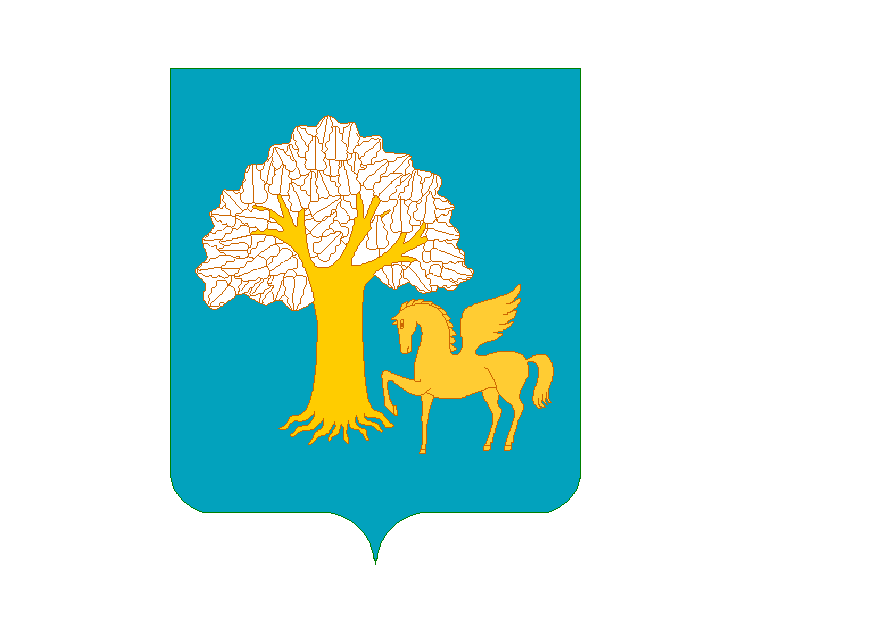 Республика БашкортостанСовет сельского поселения Еланлинский сельсовет муниципального районаКигинский район(Совет Еланлинскогосельсовета Кигинского районаРеспублики Башкортостан)«24» ноябрь 2022й.№ 28-41-2«24» ноября 2022 г.